Publicado en España el 25/08/2023 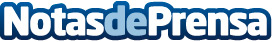 Reviviendo superficies de manera eficiente: el impacto de la limpieza con chorro de arena, según PuligaviotaEn el vasto mundo de las técnicas de limpieza y restauración, el proceso de limpieza con chorro de arena se destaca como una herramienta poderosa y versátilDatos de contacto:PuligaviotaReviviendo superficies de manera eficiente: el impacto de la limpieza con chorro de arena,667 777 168 Nota de prensa publicada en: https://www.notasdeprensa.es/reviviendo-superficies-de-manera-eficiente-el Categorias: Nacional Bricolaje Madrid Servicios Técnicos Hogar Otros Servicios http://www.notasdeprensa.es